 Napomena: Vrtić zadržava pravo izmjene jelovnika TJEDNI JELOVNIK DJEČJI VRTIĆ “LATICA GARČIN”  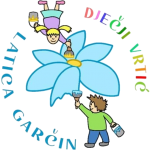 Od  11.03.2024. do 15.03.2024.PONEDJELJAK:Doručak: Kruh, maslac, mlijekoUžina I: VoćeRučak:   Pileći paprikas sa noklicama, kupus salata, kruhUžina II:  Voćni jogurt UTORAK:Doručak:  Pileća prsa, polutvrdi sir, mlijeko, kruhUžina I: VoćeRučak:  Juha od povrća, musaka s puretinom, zelena salata, kruhUžina II:  PudingSRIJEDA:Doručak: Palenta, tekući jogurt, mlijekoUžina I: VoćeRučak:  Gulaš od svinjetine, palenta, kupus salata, kruhUžina II: Čajni keksiČETVRTAK:Doručak: Cornflakes/čokolinoUžina I: VoćeRučak:   Varivo od kelja i krumpira s puretinom, kruhUžina II:  Jogurt, slani krekeriPETAK:Doručak:  Kruh, namaz od tune, mlijeko Užina I: VoćeRučak:  Juha od rajčice, tjestenina u umaku od tunjevine, zelena salataUžina II:  Kolač od jabuka